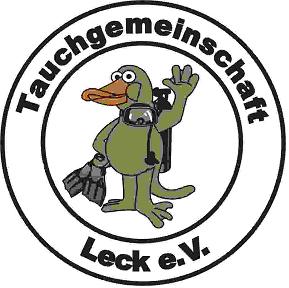 Schafflund, 28.01.2017						1. Vorsitzender der Tauchgemeinschaft Leck e.V.